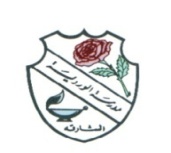 ROSARY SCHOOL, HALWANWEEKLY REVIEWGRADE- 3FEB 17, 2019 – FEB 21, 2019ASSESSMENTSUNMONTUESWEDTHUMath Multiplication Table test- IITables (8, 9& 10)اختبار تربية إسلامية في الدروس التالية : - آداب الزيارة والضيافة.- سورة المزمل .- حديث (صفات المؤمن). English Class Assessment-Unit-5ENGLISHUnit – 6 Myths and LegendsGrammar- Know irregular forms of verbs and use them correctly in oral and   written activities. SB page 61,  WB page 33Framing sentences using adjectives. WB page 34 Writing-Write a short play.SB page 62,  WB page 35Speaking- Act out a play.Class assessment on Wednesday 20/2/2019Topics: Unit -5 Amazing journeys. SB pages : 44,45,51 WB pages: 24,27MATHSUnit 14: MoneyLesson 1: Notes and coinsUnit 16: MassLesson 1: Estimating , measuring and recording Mass.Lesson 2: Units of MassUnit 19: Introduction of Handling data.Project: - Bring an A4 size paper, paper cutouts of coins (same size as the real coins) and currencies of any 3 different countries. (On Wednesday).SCIENCEARABICكتابة نص وصفي .نص تطبيقي ( طعم السعادة )RELIGIONدرس سورة الليل .     اختبار تربية إسلامية: في الدروس التالية :  اختبار تربية إسلامية في الدروس التالية : - آداب الزيارة والضيافة.    - سورة المزمل .    - حديث (صفات المؤمن ). SOCIAL STUDIESواجباتي ومسؤولياتي تجاه إخوتيCOMPUTERChapter 5: The Internet;    Lesson: 5.5 Finding an email;   5.6 Keeping safe.                              Computer project: Create an e-mail about "How to keep safe from email attacks? Print the email and submit it (Refer pg. 81).FRENCHUnité 9: Ma chambre- Cahier d’exercices pages 22-23                                                       Lecture page 25: Cadeau d’anniversaireMORAL EDUCATION Unit-3, Lesson -4 How The U.A.E. Collectively Expresses Its Cultural Identity PG 21 – 26